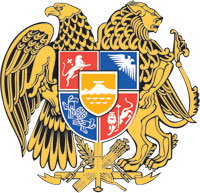 ՀԱՅԱՍՏԱՆԻ ՀԱՆՐԱՊԵՏՈՒԹՅԱՆ  ԿԱՌԱՎԱՐՈՒԹՅՈՒՆՈ  Ր  Ո  Շ  Ո Ւ  Մ13 հունվարի 2022 թվականի  N              - ԱՍԵՐԳԵՅ ՄՈՎՍԻՍՅԱՆԻՆ ՀԱՅԱՍՏԱՆԻ ՀԱՆՐԱՊԵՏՈՒԹՅԱՆ ԱՐԱԳԱԾՈՏՆԻ ՄԱՐԶՊԵՏ ՆՇԱՆԱԿԵԼՈՒ ՄԱՍԻՆ---------------------------------------------------------------------------------------------Ղեկավարվելով Հայաստանի Հանրապետության Սահմանադրության 160-րդ հոդվածի 2-րդ մասով և «Տարածքային կառավարման մասին» օրենքի 6-րդ հոդվածի 1-ին մասով՝ Հայաստանի Հանրապետության կառավարությունը    ո ր ո շ ու մ     է.Սերգեյ Մովսիսյանին նշանակել Հայաստանի Հանրապետության Արագածոտնի մարզպետ:ՀԱՅԱՍՏԱՆԻ  ՀԱՆՐԱՊԵՏՈՒԹՅԱՆ                ՎԱՐՉԱՊԵՏ					         Ն. ՓԱՇԻՆՅԱՆԵրևան